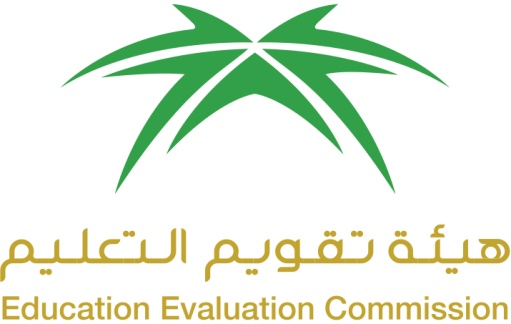 المركز الوطني للتقويم والاعتماد الأكاديميNational Center for Academic Accreditation and EvaluationATTACHMENT 5. T6.  COURSE SPECIFICATIONS(CS)Course SpecificationsA. Course Identification and General InformationB  Objectives  C.  Course Description (Note:  General description in the form used in Bulletin or handbook)D. Student Academic Counseling and SupportE Learning ResourcesF. Facilities RequiredG   Course Evaluation and Improvement ProcessesName of Course Instructor: _ Dr.Norah AlHaqbani __________________________Signature: _NORAH_________   Date Specification Completed:  ____________Program Coordinator: ___________________________________________________Signature: _______NORAH_________            Date Received: ________________Institution: King  Date: 1/4/2018                                                 College/Department : College of Science/Chemistry DepartmentCollege/Department : College of Science/Chemistry Department1.  Course title and code:Chemistry and Life – Chem 5602.  Credit hours: 2 + 0 + 03.  Program(s) in which the course is offered. (If general elective available in many programs indicate this rather than list programs)M. Sc. Education Program4.  Name of faculty member responsible for the courseDr.Norah AlHaqbani5.  Level/year at which this course is offered: M. Sc. Education   1st Semester 1438/39, 20176.  Pre-requisites for this course (if any):7.  Co-requisites for this course (if any):8.  Location if not on main campus: 5/first Floor 149.  Mode of Instruction (mark all that apply):     a.  traditional classroom              40%                          What percentage?       b.  blended (traditional and online)   *  5%                    What percentage?     c.  e-learning                                                          What percentage?     d.  correspondence                                                 What percentage?     f.   other                    20%                                              What percentage?Comments:1.  What is the main purpose for this course?2.  Briefly describe any plans for developing and improving the course that are being implemented.  (e.g. increased use of IT or web based reference material,  changes in content as a result of new research in the field)Through making the student gain interest in the subject and because of its continual advancements and progress, the students will be encouraged to know more via various methods of self-education. Internet and making use of the reference book website links the student directly and fruitfully to variable sources of information.  Course Description:Peaceful applications of nuclear energy particularly in medical fields. Radioactive pollution, damage and methods of protection. NUCLEAR PHYSICES AND RENABLE ENERGEY TOPIC WERE ADDED TO SALLYBUS. All topics covered by presentations and exams and write problems and solved 1. Topics to be Covered 1. Topics to be Covered 1. Topics to be Covered List of TopicsNo. ofWeeksContact hoursNUCLEAR CHEMISTRY 3NUCLEAR PHYSISCIS 3RENABLE ENEGY 2PETROCHEMICALES 22.  Course components (total contact hours and credits per semester): 		2.  Course components (total contact hours and credits per semester): 		2.  Course components (total contact hours and credits per semester): 		2.  Course components (total contact hours and credits per semester): 		2.  Course components (total contact hours and credits per semester): 		2.  Course components (total contact hours and credits per semester): 		2.  Course components (total contact hours and credits per semester): 		2.  Course components (total contact hours and credits per semester): 		LectureTutorialLaboratory/StudioPracticalOther:TotalContactHoursPlaned30ContactHoursActual30CreditPlaned30CreditActual303. Additional private study/learning hours expected for students per week. 4. Course Learning Outcomes in NQF Domains of Learning and Alignment with Assessment Methods and Teaching Strategy4. Course Learning Outcomes in NQF Domains of Learning and Alignment with Assessment Methods and Teaching Strategy4. Course Learning Outcomes in NQF Domains of Learning and Alignment with Assessment Methods and Teaching Strategy4. Course Learning Outcomes in NQF Domains of Learning and Alignment with Assessment Methods and Teaching StrategyOn the table below are the five NQF Learning Domains, numbered in the left column. First, insert the suitable and measurable course learning outcomes required in the appropriate learning domains (see suggestions below the table). Second, insert supporting teaching strategies that fit and align with the assessment methods and intended learning outcomes. Third, insert appropriate assessment methods that accurately measure and evaluate the learning outcome. Each course learning outcomes, assessment method, and teaching strategy ought to reasonably fit and flow together as an integrated learning and teaching process. (Courses are not required to include learning outcomes from each domain.) On the table below are the five NQF Learning Domains, numbered in the left column. First, insert the suitable and measurable course learning outcomes required in the appropriate learning domains (see suggestions below the table). Second, insert supporting teaching strategies that fit and align with the assessment methods and intended learning outcomes. Third, insert appropriate assessment methods that accurately measure and evaluate the learning outcome. Each course learning outcomes, assessment method, and teaching strategy ought to reasonably fit and flow together as an integrated learning and teaching process. (Courses are not required to include learning outcomes from each domain.) On the table below are the five NQF Learning Domains, numbered in the left column. First, insert the suitable and measurable course learning outcomes required in the appropriate learning domains (see suggestions below the table). Second, insert supporting teaching strategies that fit and align with the assessment methods and intended learning outcomes. Third, insert appropriate assessment methods that accurately measure and evaluate the learning outcome. Each course learning outcomes, assessment method, and teaching strategy ought to reasonably fit and flow together as an integrated learning and teaching process. (Courses are not required to include learning outcomes from each domain.) On the table below are the five NQF Learning Domains, numbered in the left column. First, insert the suitable and measurable course learning outcomes required in the appropriate learning domains (see suggestions below the table). Second, insert supporting teaching strategies that fit and align with the assessment methods and intended learning outcomes. Third, insert appropriate assessment methods that accurately measure and evaluate the learning outcome. Each course learning outcomes, assessment method, and teaching strategy ought to reasonably fit and flow together as an integrated learning and teaching process. (Courses are not required to include learning outcomes from each domain.) Code#NQF Learning Domains And Course Learning OutcomesCourse TeachingStrategiesCourse AssessmentMethods1.0KnowledgeKnowledgeKnowledge1.1To gain a wide scope of information about the application of chemical knowledge to the progress of mankind-enjoy self-education via online tutoring. Achieve better know-how to be able to help himself and its society.Lecturing, personalized tutoring via content and online tutoring. Group discussionsmid-term exams, presentation,  research articles and the final exam1.2Build upon knowledge of the chemistry of elements in bio-systemsPresentation- exams, write a problems,Luck of write problems.2.0Cognitive SkillsCognitive SkillsCognitive Skills2.1Encouraging the students to use reference beside the assigned textbook and e-learningSupplying the students by I.T. sites and reference book namesFollow up the students research articles and homework assignments2.2Provide a deeper understanding of the chemistry of air and water and radiometals. Rubrics for evaluation and feedback, exams, reports, seminarThe English language barrier represented a challenge for all students. In addition the students lack some of the basic knowledge required for this course3.0Interpersonal Skills & ResponsibilityInterpersonal Skills & ResponsibilityInterpersonal Skills & Responsibility3.1Judging the students in team work capacities and group discussionsUp-to-date preparation of lectures and help those students who face difficultiesFollow-up the students work with I.T. , websites and references3.24.0Communication, Information Technology, NumericalCommunication, Information Technology, NumericalCommunication, Information Technology, Numerical4.14.25.0PsychomotorPsychomotorPsychomotor5.15.25. Schedule of Assessment Tasks for Students During the Semester5. Schedule of Assessment Tasks for Students During the Semester5. Schedule of Assessment Tasks for Students During the Semester5. Schedule of Assessment Tasks for Students During the SemesterAssessment task (i.e., essay, test, quizzes, group project, examination, speech, oral presentation, etc.)Week DueProportion of Total Assessment1Lectures2-42Independent reading and discussion5-63Students prepare a report on problems and solution7-104persentationEvery week56781. Arrangements for availability of faculty and teaching staff for individual student consultations and academic advice. (include amount of time teaching staff are expected to be available each week)10 Office hours per week1. List Required TextbooksChemistry, 11th Ed. , 2009, By T.L. Brown, H.E. Le May, B.E. Bursten and C.J. Murphy, Pearson Education, Inc2. List Essential References Materials (Journals, Reports, etc.)Chemistry-Matter and its change, By J.E. Brady and F. Senes, 4th Ed., 2004. Hohn Wily3. List Electronic Materials, Web Sites, Facebook, Twitter, etc.Chemistry 11th Ed., 2010 By R. Chang, Mc Graw Hillwww.masteringchemistry.com and www.wiley.com/college/bradly4. Other learning material such as computer-based programs/CD, professional standards or regulations and software.Indicate requirements for the course including size of classrooms and laboratories (i.e. number of seats in classrooms and laboratories, extent of computer access, etc.)1.  Accommodation (Classrooms, laboratories, demonstration rooms/labs, etc.)Lecture theatre to accommodate 2 students fitted with smart board and all e-learning facilities2. Technology resources (AV, data show, Smart Board, software, etc.)The lecture theatre is fitted with 20 PC`s3. Other resources (specify, e.g. if specific laboratory equipment is required, list requirements or attach list) 1. Strategies for Obtaining Student Feedback on Effectiveness of TeachingCourse evaluation by students and by audiences when students address their research articles2.  Other Strategies for Evaluation of Teaching by the Instructor or by the DepartmentPeer consultation on teaching.Departmental council discussions.Discussions with the group faculty teaching3.  Processes for Improvement of TeachingConducting workshops presented by experts on the teaching methodologies.Periodical departmental revisions on its methods of teaching.Monitoring of teaching activities by senior faculty members4. Processes for Verifying Standards of Student Achievement (e.g. check marking by an independent  member teaching staff of a sample of student work, periodic exchange and remarking of tests or a sample of assignments with staff at another institution)Assigning group of departmental members teaching the same courses to grade some questions for various students.5. Describe the planning arrangements for periodically reviewing course effectiveness and planning for improvement.The course materials and learning outcome are periodically reviewed.The chairman of the department and faculty members take the responsibility